Guía de apoyo Iº medio historia  Nombre: ______________________________________________________________La creciente influencia de Estados UnidosACTIVIDAD 1Lee los siguientes extractos del libro Historia geografía y ciencias sociales de Iº medio y responde las preguntas. Para responder la pregunta deberás tener tu libro de historia y las guías que haz realizado. ¿Qué causó la transformación en el orden internacional, después de la primera guerra? ¿Cuáles fueron los motivos de esta transformación? _______________________________________________________________________________________________________________________________________________________________________________________________________________________________________________________________________________________________________________________________________________________________________________________________________________________________________________________________________________________________________________________________¿Cuáles fueron las potencias devastadas en la primera guerra mundial? ___________________________________________________________________________________________________________________________________________________________________________________________________________________________ACTIVIDAD 2Observa las siguientes imágenes de artistas que reflejaron y expresaron en sus obras la violencia que dejó la Primera guerra mundial, y describe lo que visualizas en ellas y lo que te produce al ver esa imagen (sensación, emoción). 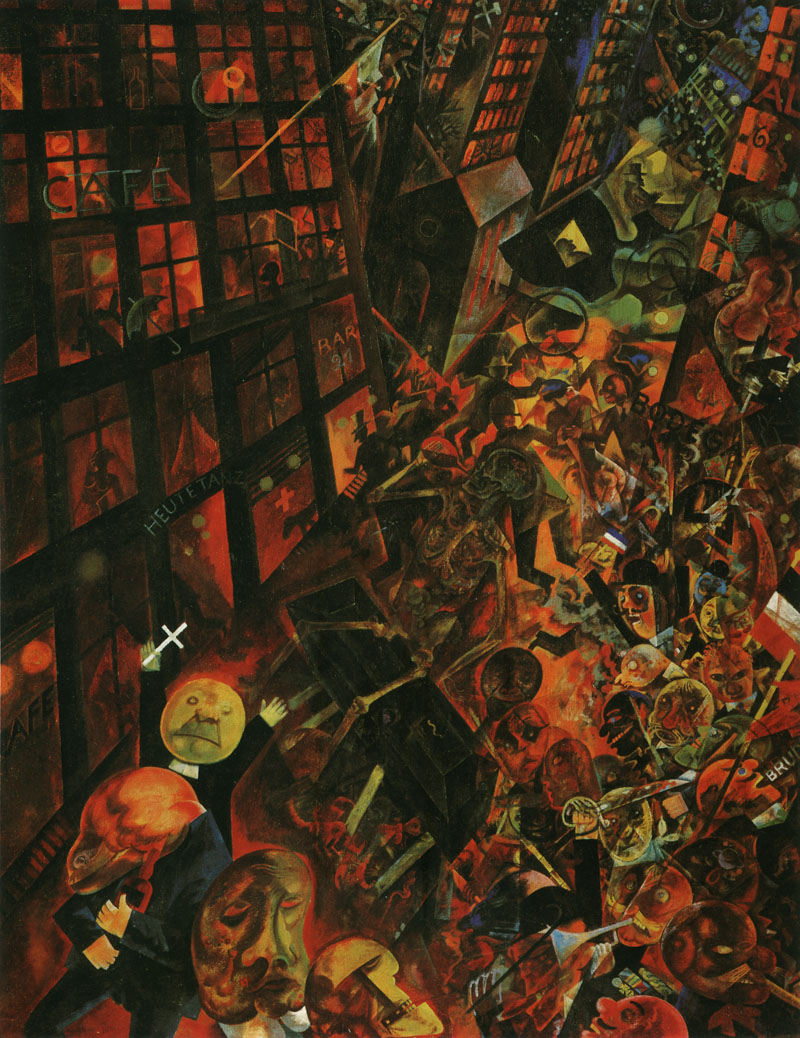 El funeral - Dedicado a Oscar PanizzaPintura de George Grosz_______________________________________________________________________________________________________________________________________________________________________________________________________________________________________________________________________________________________________________________________________________________________________________________________________________________________________________________________________________________________________________________________________________________________________________________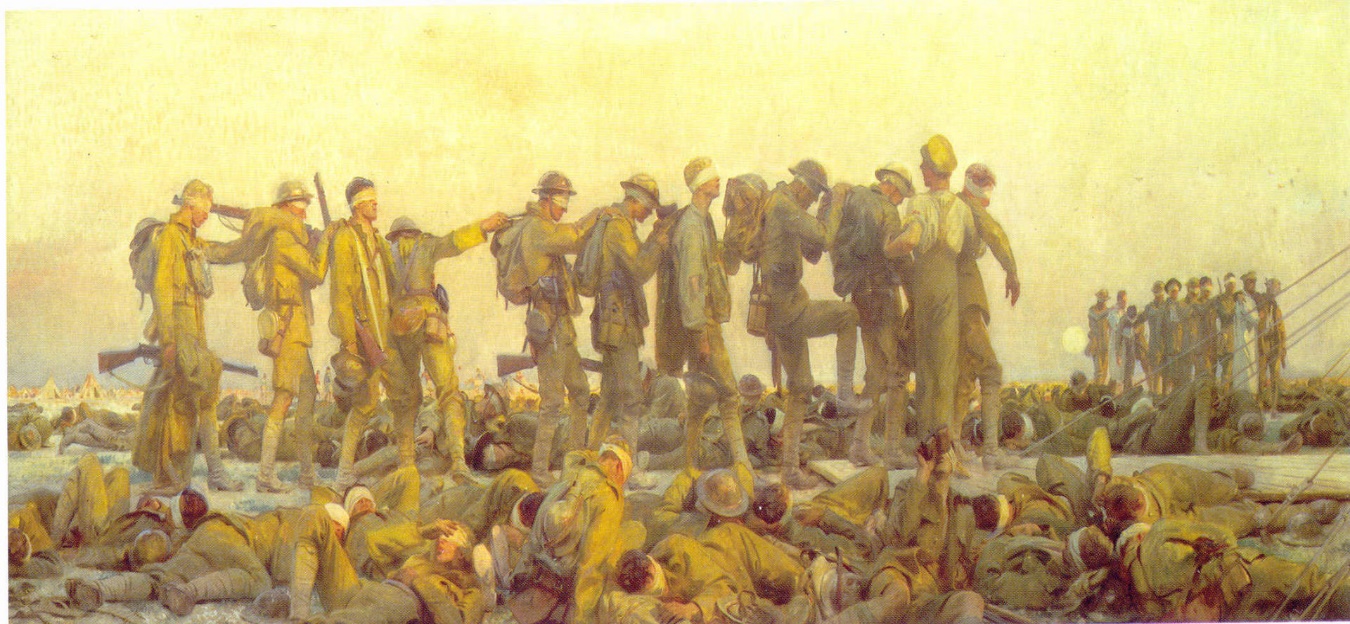 Gaseados, John Singer Sargent, 1919_______________________________________________________________________________________________________________________________________________________________________________________________________________________________________________________________________________________________________________________________________________________________________________________________________________________________________________________________________________________________________________________________________________________________________________________“Al finalizar la Primera Guerra Mundial se produjo una importante transformación en el orden internacional: las potencias europeas fueron cediendo terreno frente a la creciente influencia de Estados Unidos”. Página 306Las potencias devastadas por la guerra se vieron obligadas a importar mercancías norteamericanas y solicitar créditos a este país.